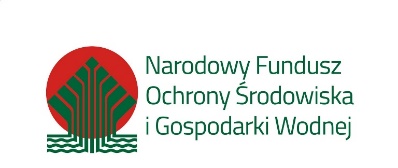 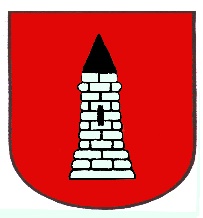 INFORMACJABurmistrz Miasta i Gminy Drobin  informuje, iż w dniach 18, 19, 20 i 23 maj 2022 roku odbędzie się odbiór odpadów z folii rolniczych, siatki i sznurka do owijania balotów, opakowań po nawozach i typu Big Bag  W dniu 18 maja 2022 roku odbiór dla sołectw:- Brzechowo- Kozłowo- Kozłówko- Mokrzk- Mlice Kostery- MogielnicaW dniu 19 maja 2022 roku odbiór dla sołectw:- Łęg Kościelny- Łęg Probostwo- Chudzyno- Chudzynek- Dziewanowo- Dobrosielice Pierwsze i Drugie- PsaryW dniu 20 maja 2022 roku odbiór dla sołectw:- Biskupice- Karsy- Kłaki- Kuchary- Siemienie- Świerczynek- Świerczyn- Świerczyn Bęchy- Wilkęsy- Budkowooraz DrobinW dniu 23 maja 2022 roku odbiór dla sołectw:- Maliszewko- Małachowo- Nagórki Dobrskie- Nowa Wieś- Rogotwórsk- Sokolniki- Setropie- Warszewka- WrogocinOdpady będą przyjmowane tylko i wyłącznie od osób które złożyły stosowny wniosek                 do Urzędu Miasta i Gminy Drobin  oraz posegregowane na frakcje i zapakowane w worki typu Big Bag (jest to niezbędne, aby można było dokonać prawidłowego  ważenia odpadów). Odpady dowiezione luzem nie będą przyjmowane!!! Należy je dowieść                           we własnym zakresie na teren działki 459/1  położonej w miejscowości Drobin (teren obok kotłowni gminnej) w wyżej wyznaczonych dniach zgodnie z sołectwami w godzinach od 9.00 do 15.00.                                                                                                                                                                                                                                                                                                                      Więcej informacji można uzyskać pod nr telefonu: 24 2601441 wew. 2	